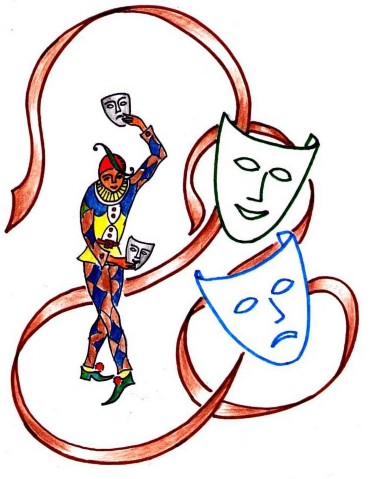 Влияние театрализованной деятельности на развитие творческих способностей детей  Подготовила: музыкальный руководительМАДОУ д/с № 36 « Гусельки»                       Бурмистрова Надежда Николаевна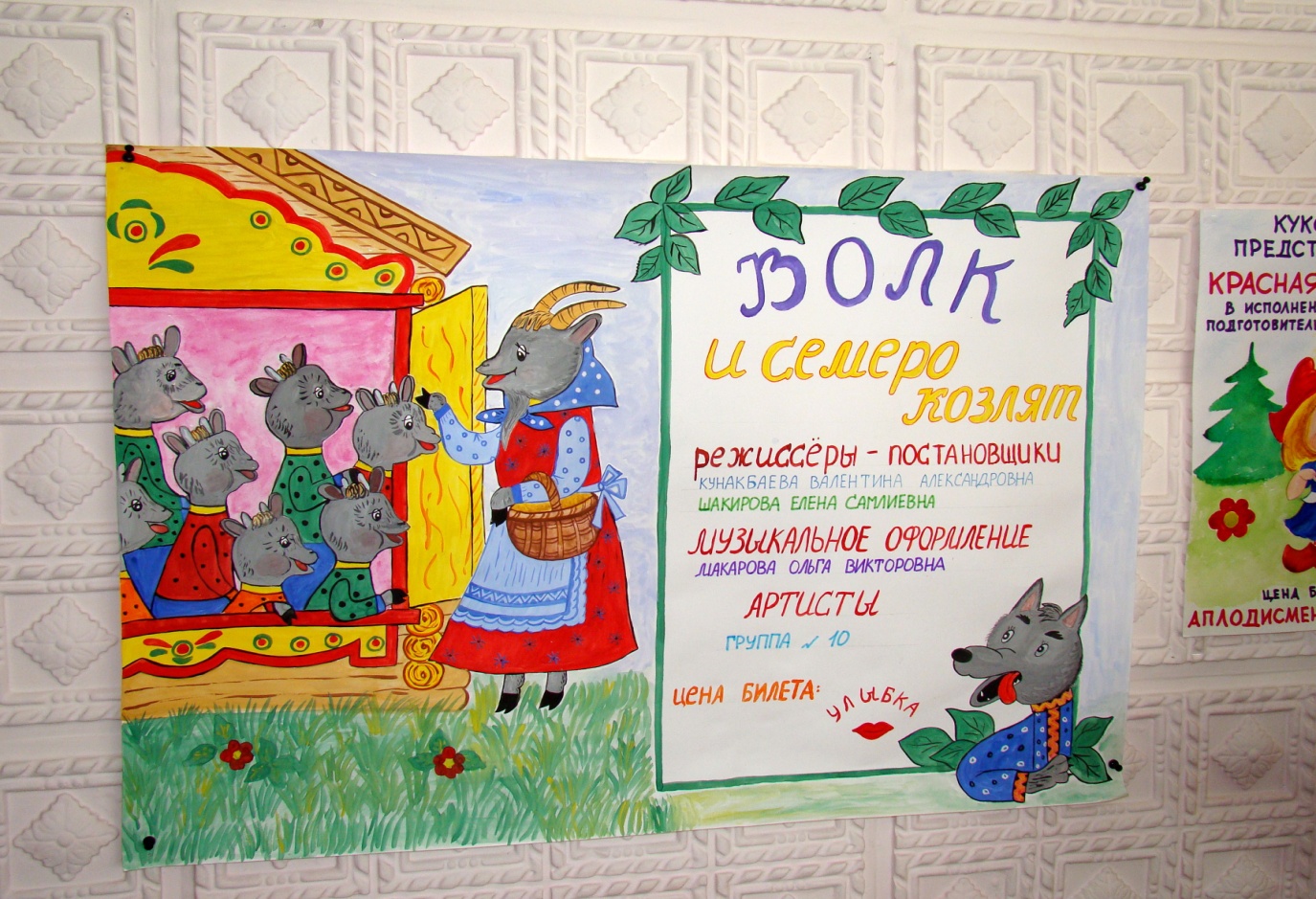      Театр - это не только вид искусства, но и сокровища мировой культуры, область знания мирового значения, и чем раньше мы к ним приобщим ребят, тем лучше.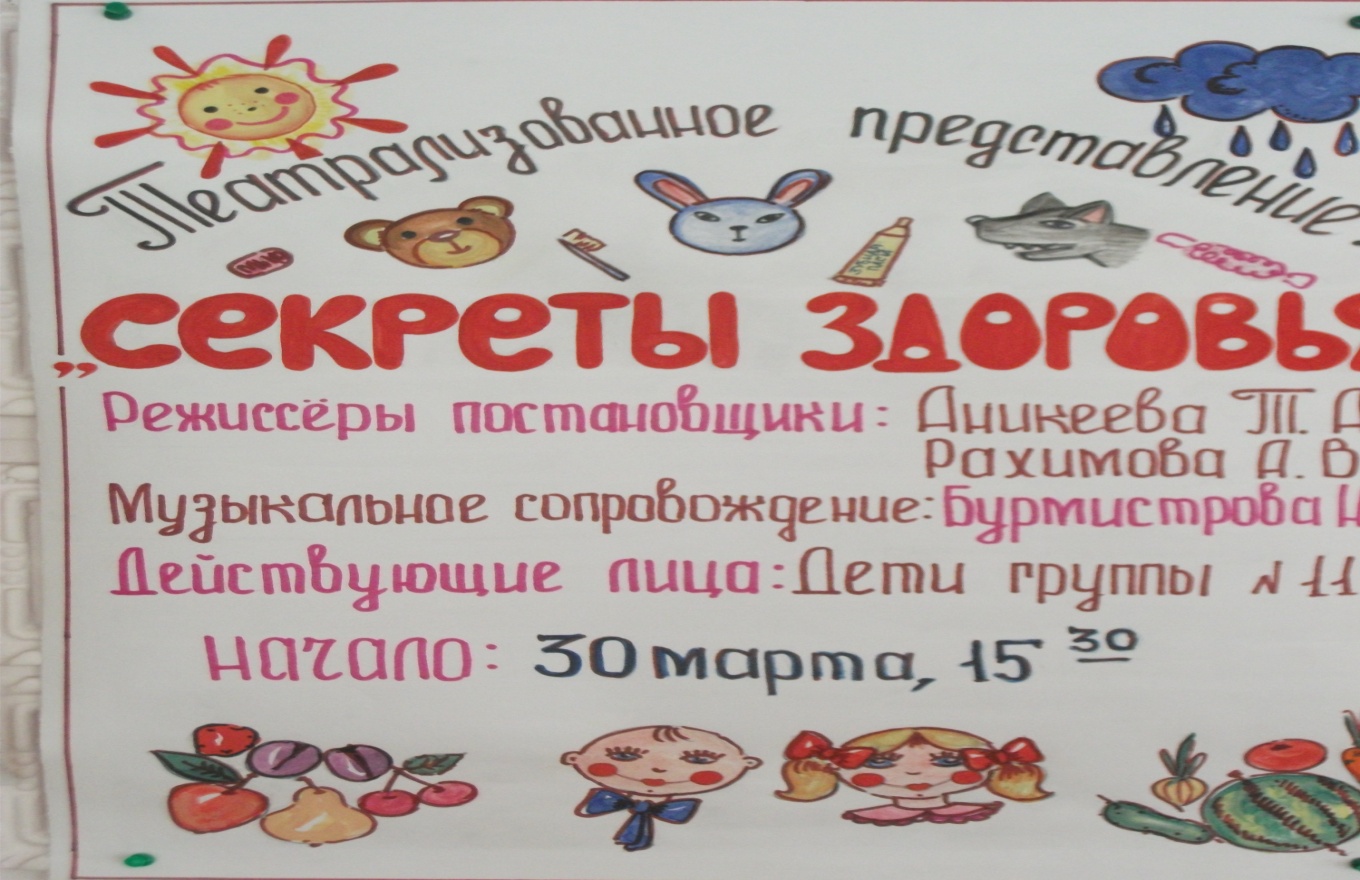 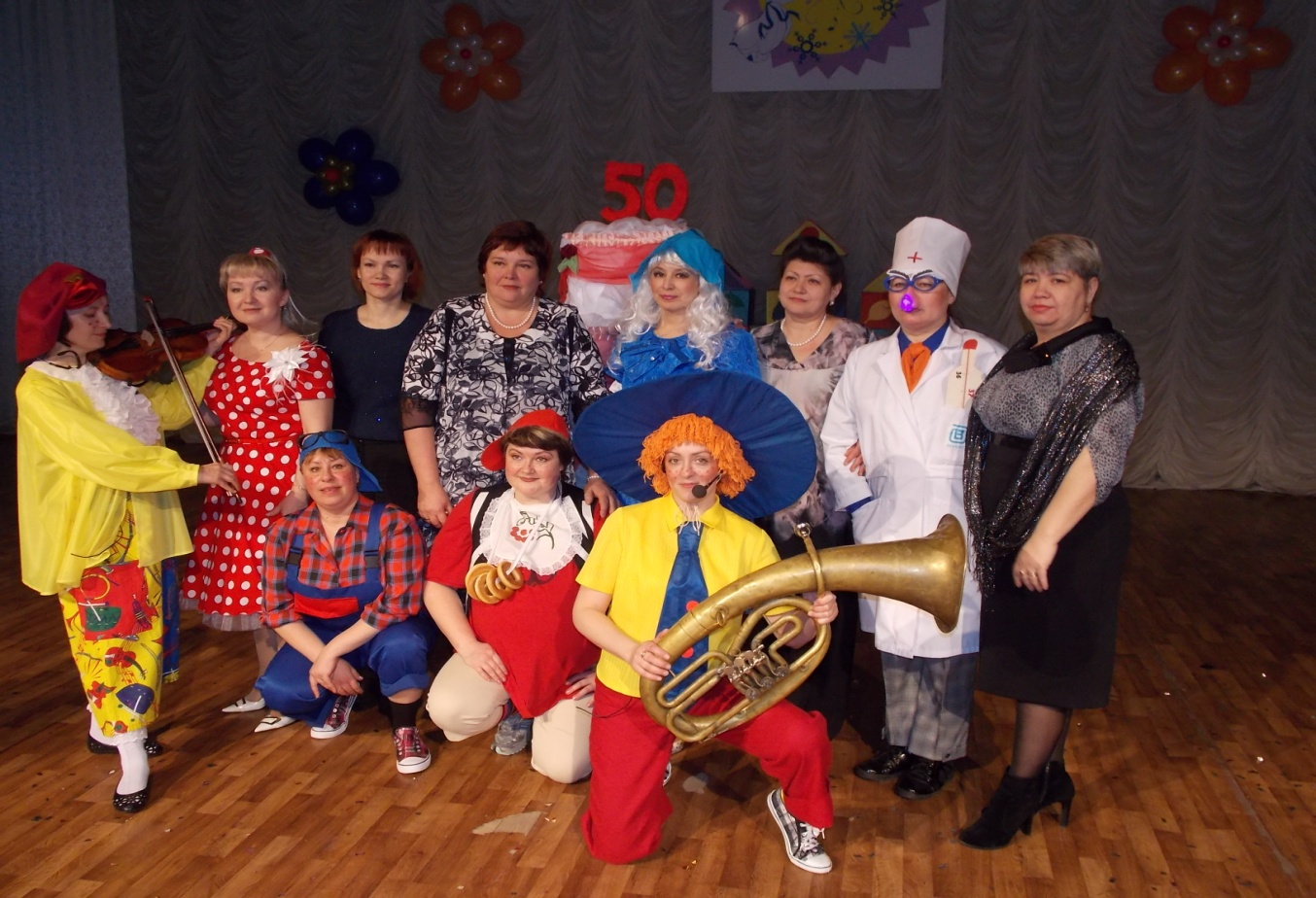 Театр - это волшебный мир искусства, где нужны самые разные способности. И поэтому, можно не только развивать эти способности, но и с детского возраста прививать любовь к театральному искусству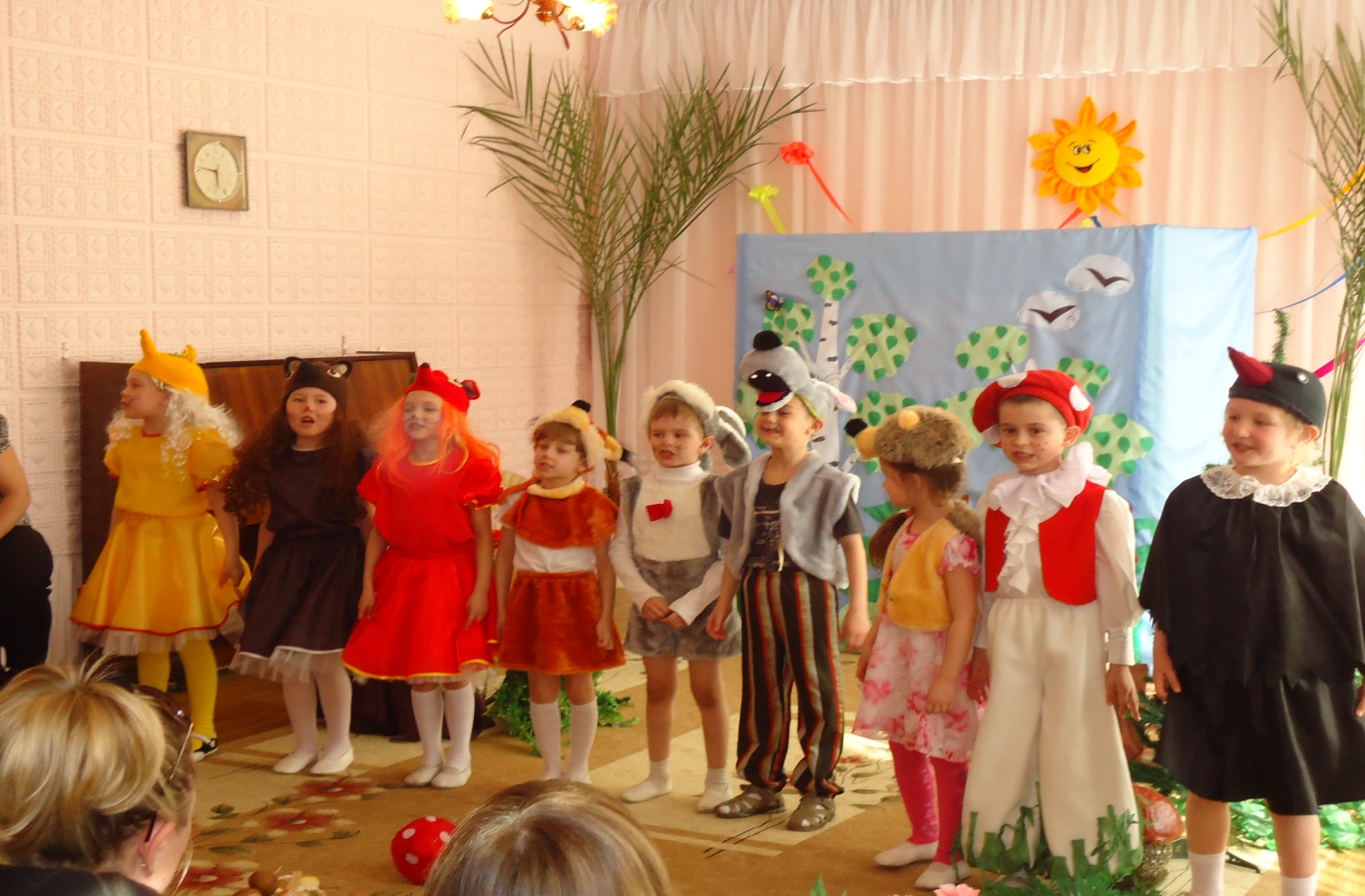 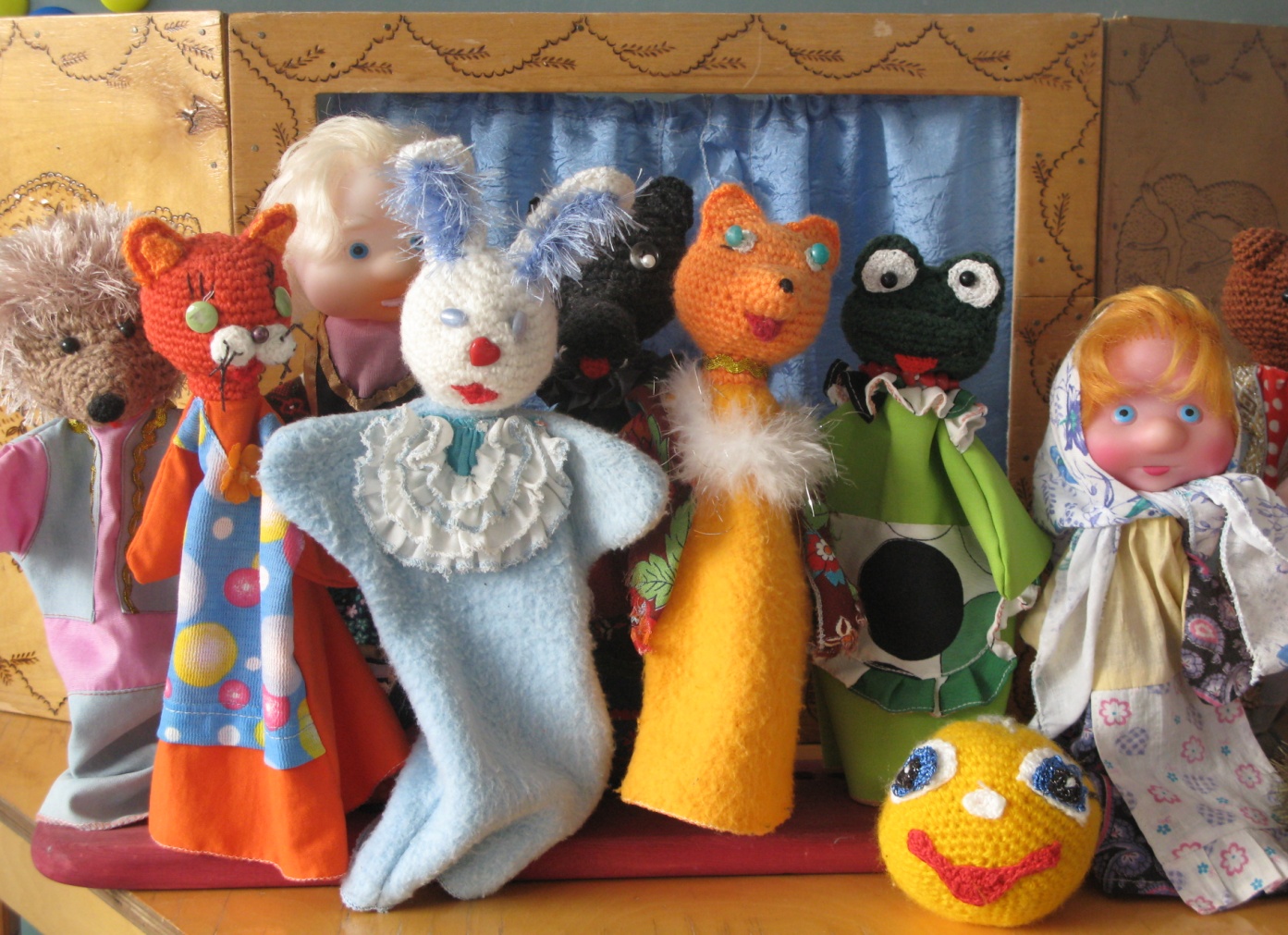             Театрализованные уголки в группах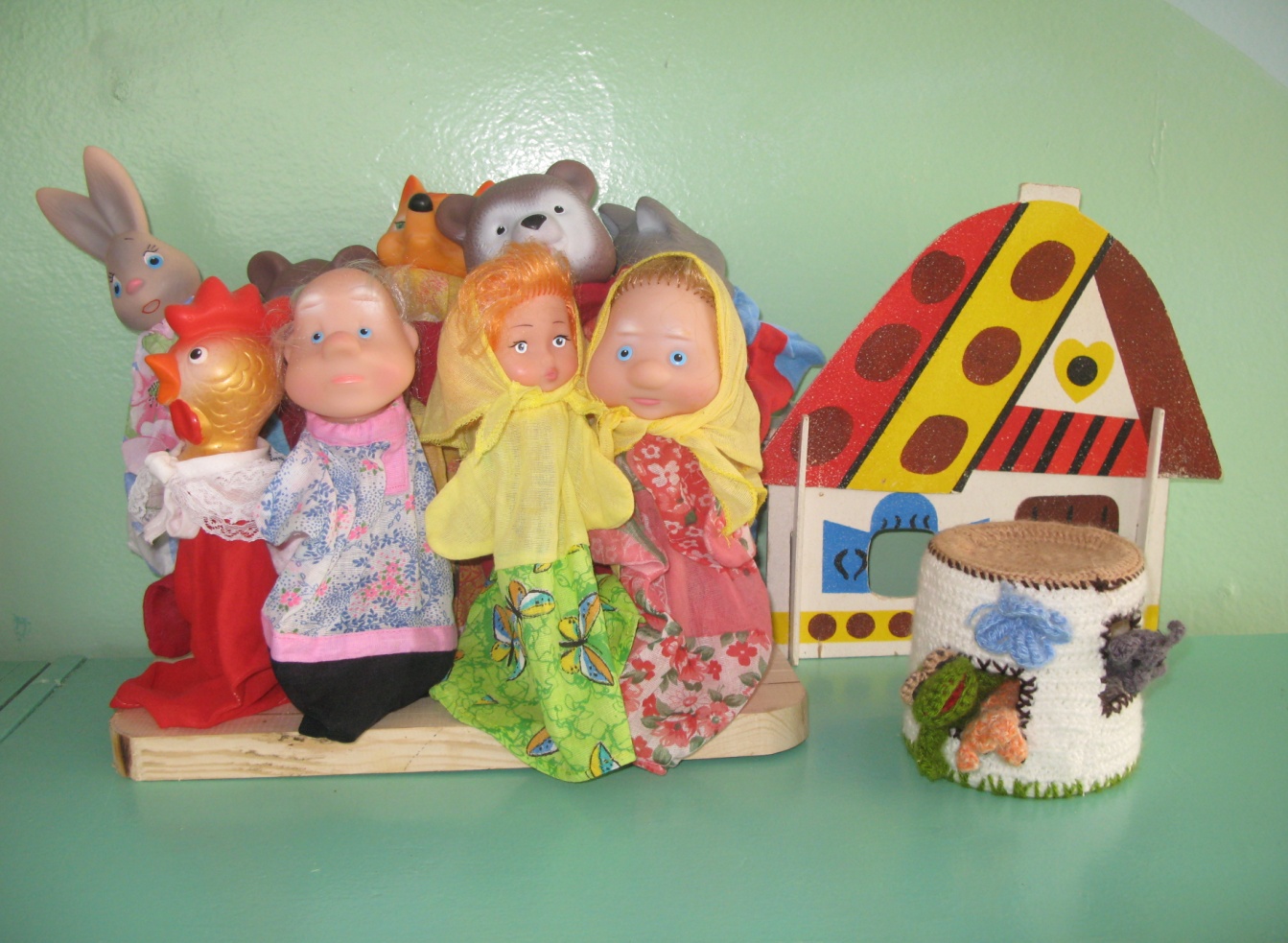 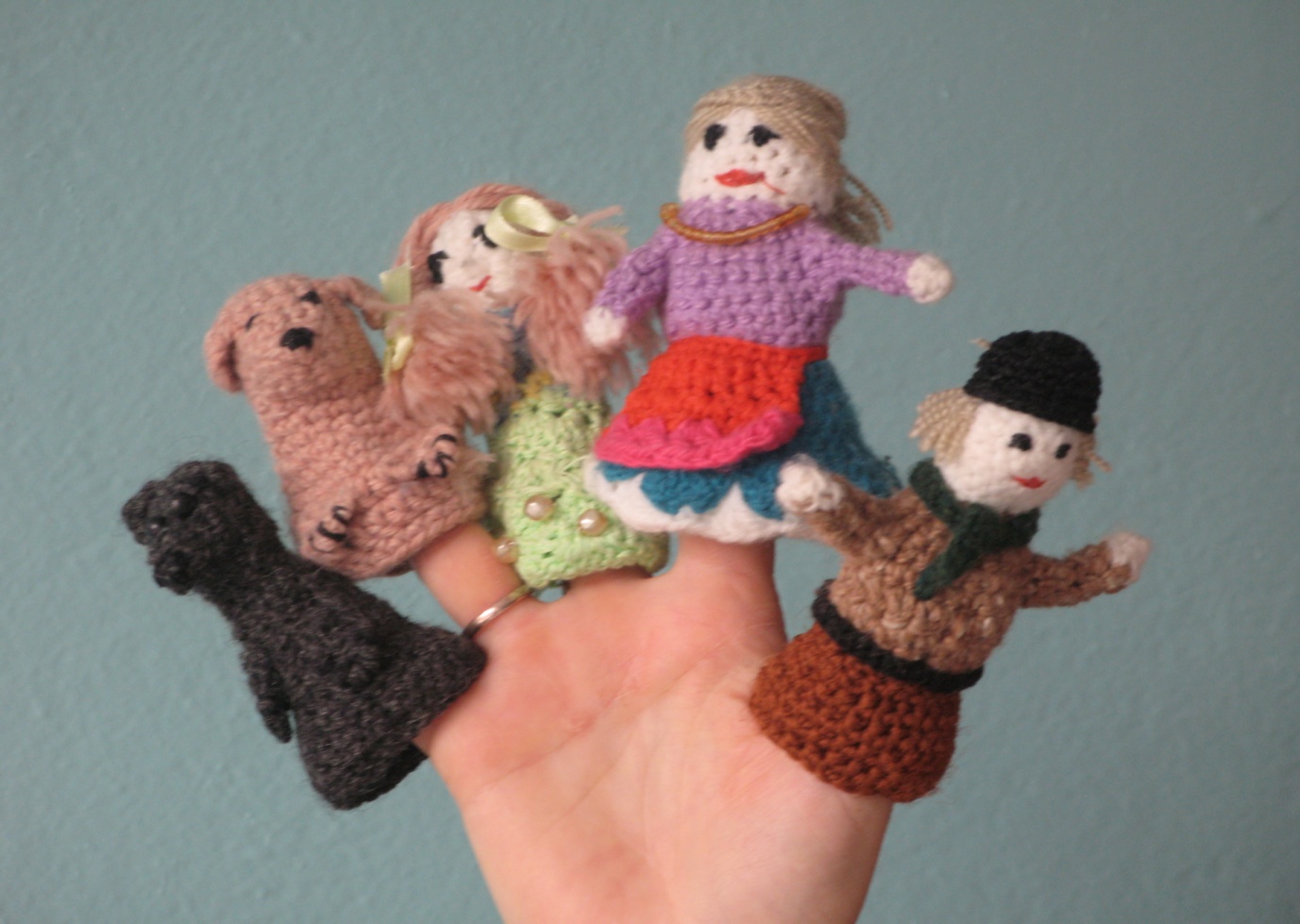           Все начинается с пальчикового театра 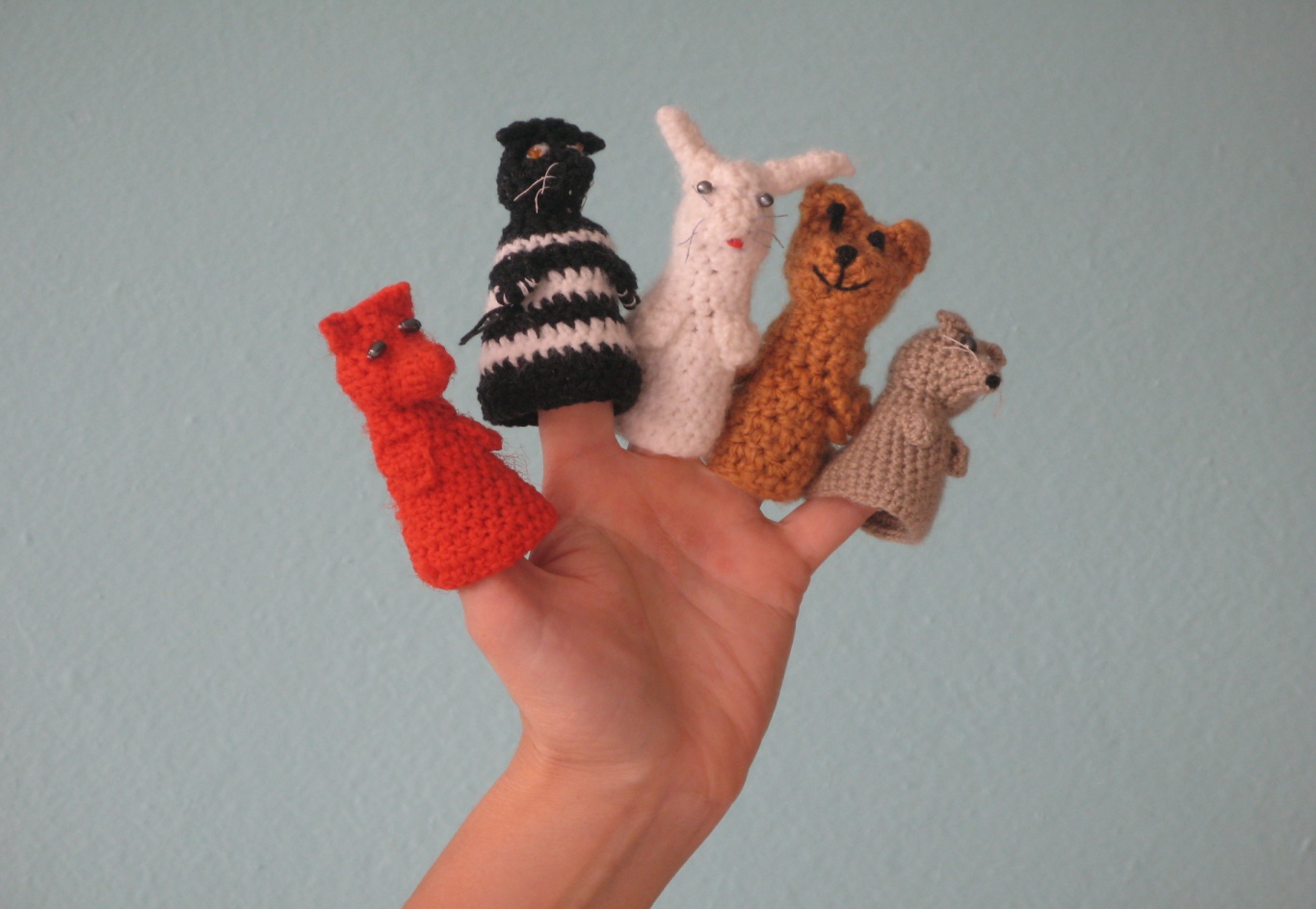 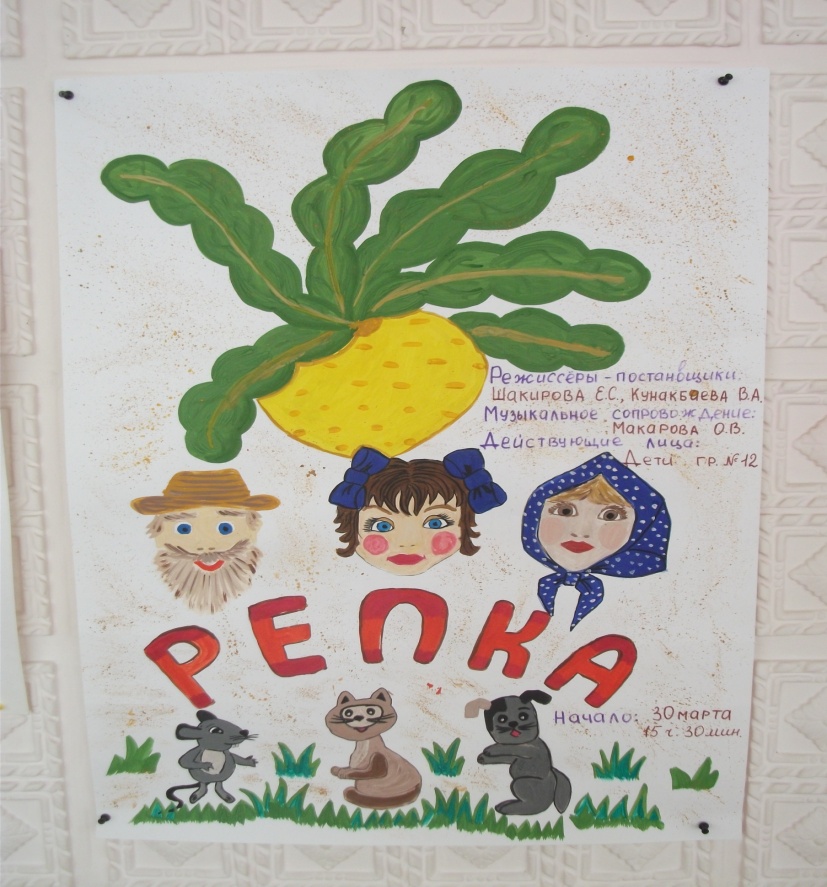 Театрализованная деятельность позволяет формировать опыт социальных навыков поведения. Благодаря сказке ребенок познает жизнь, мир не только умом, но и выражает собственное отношение к добру и злу.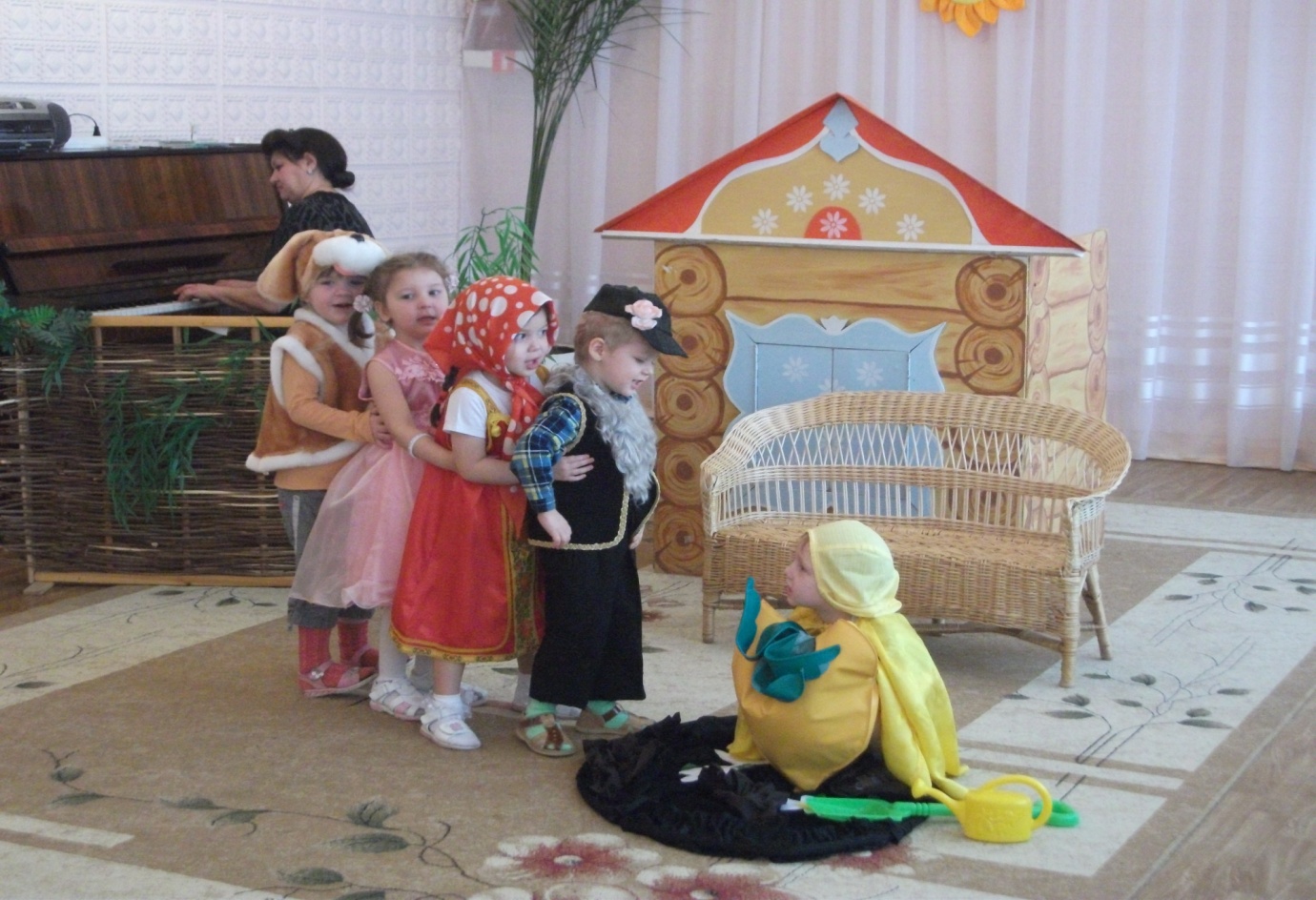 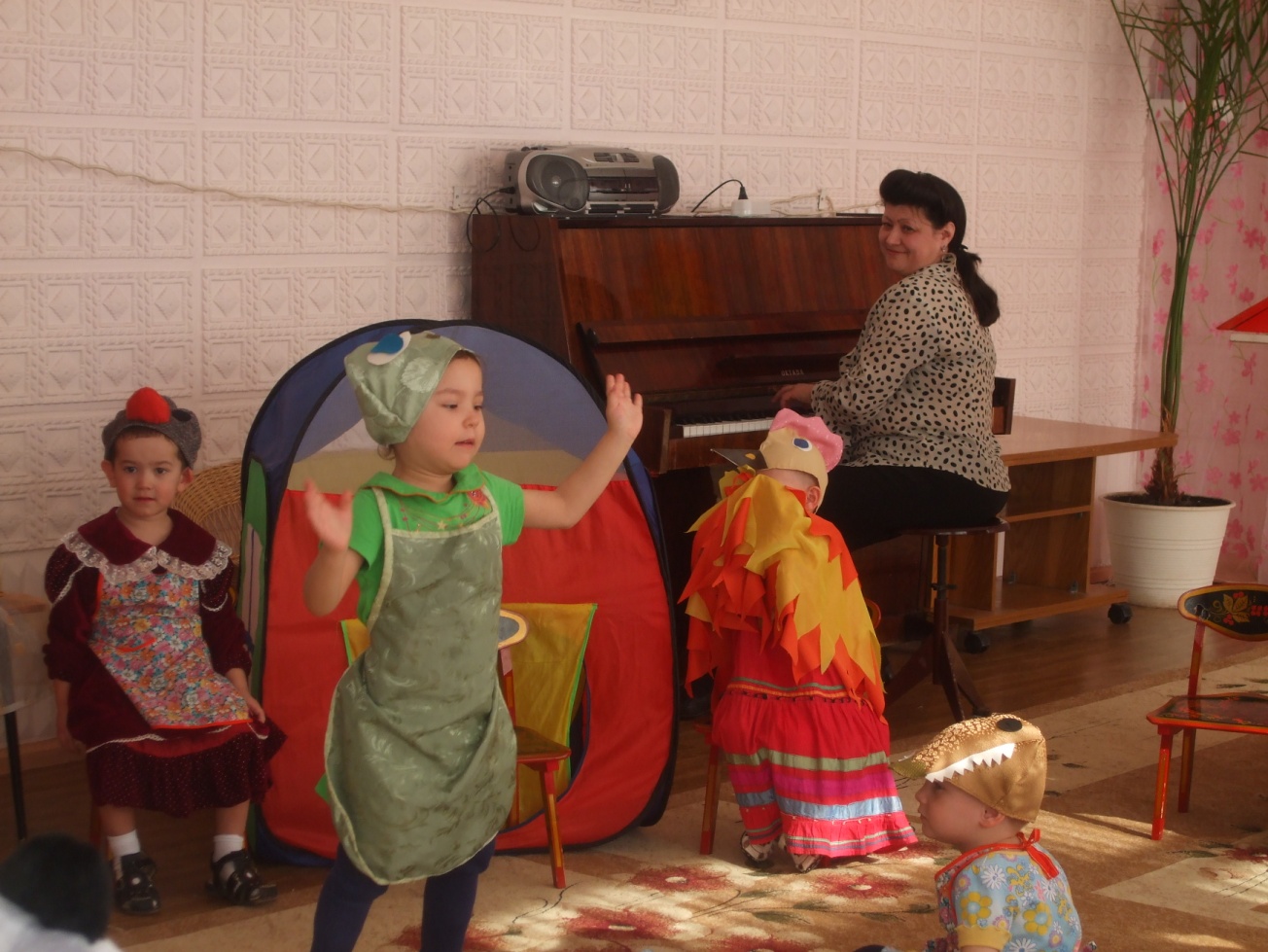 Драматизация сказок развивает навыки публичного выступления и творческого содружества.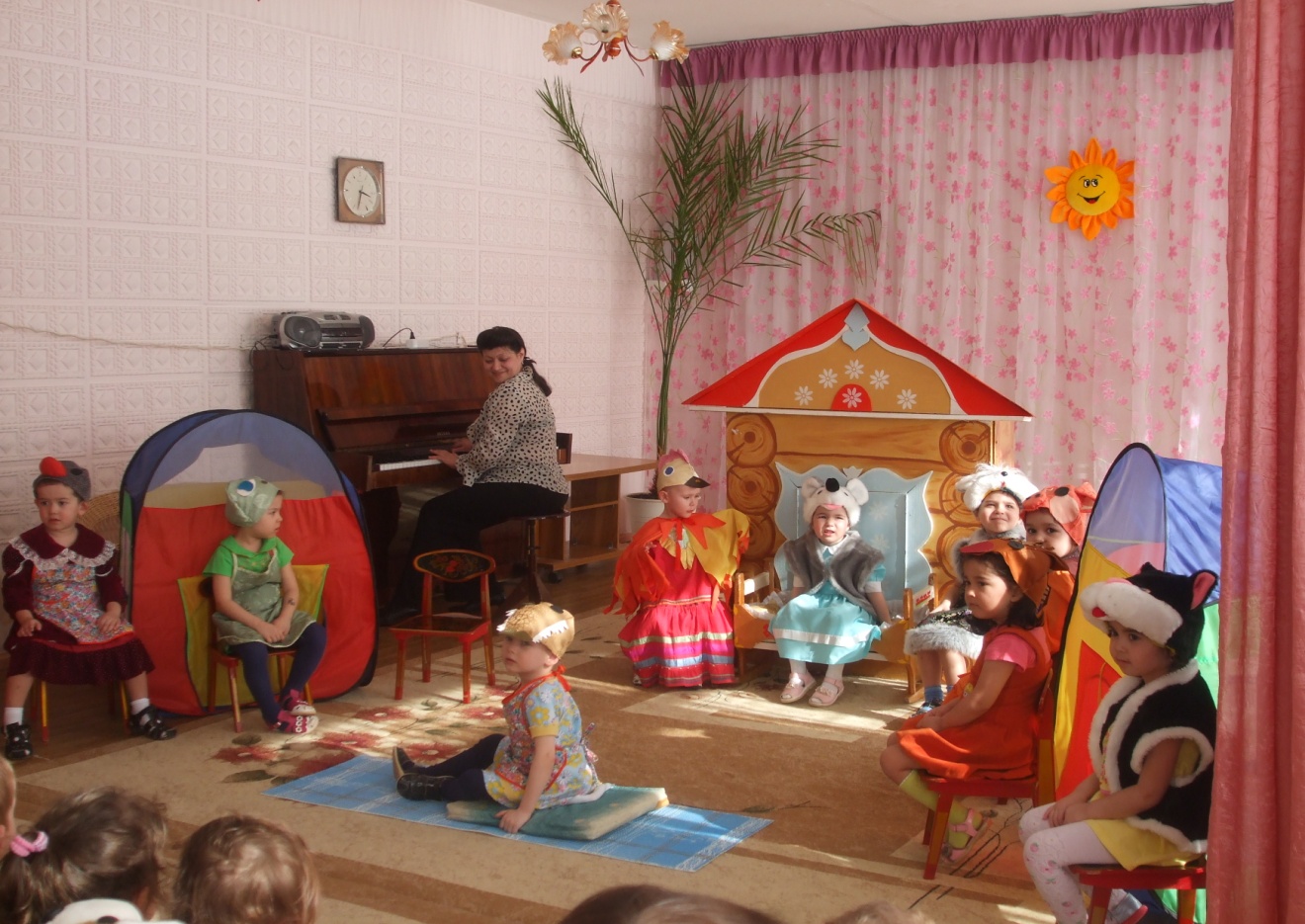 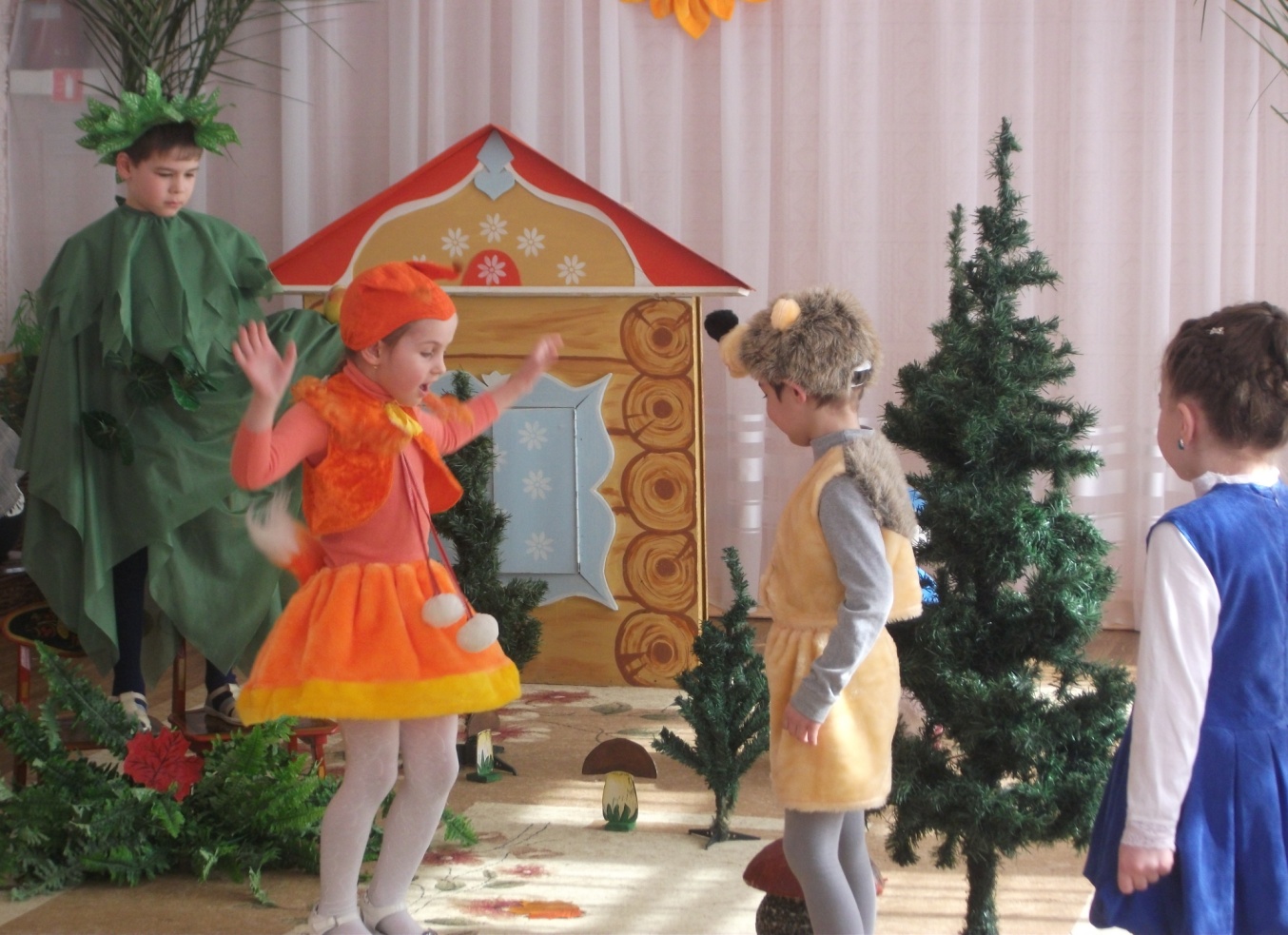       Драматизация сказок формирует представление о                честности и справедливости и доброте.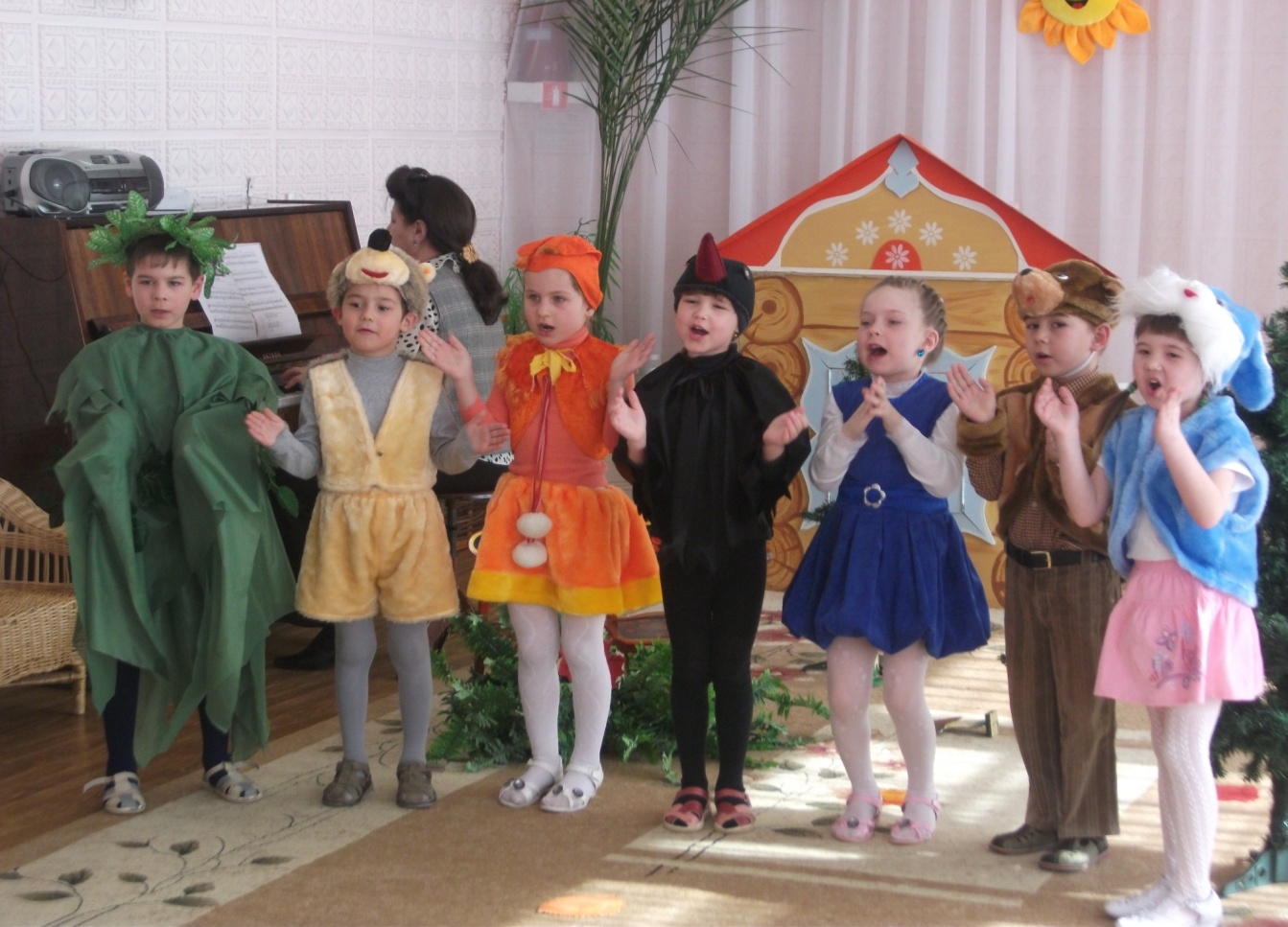 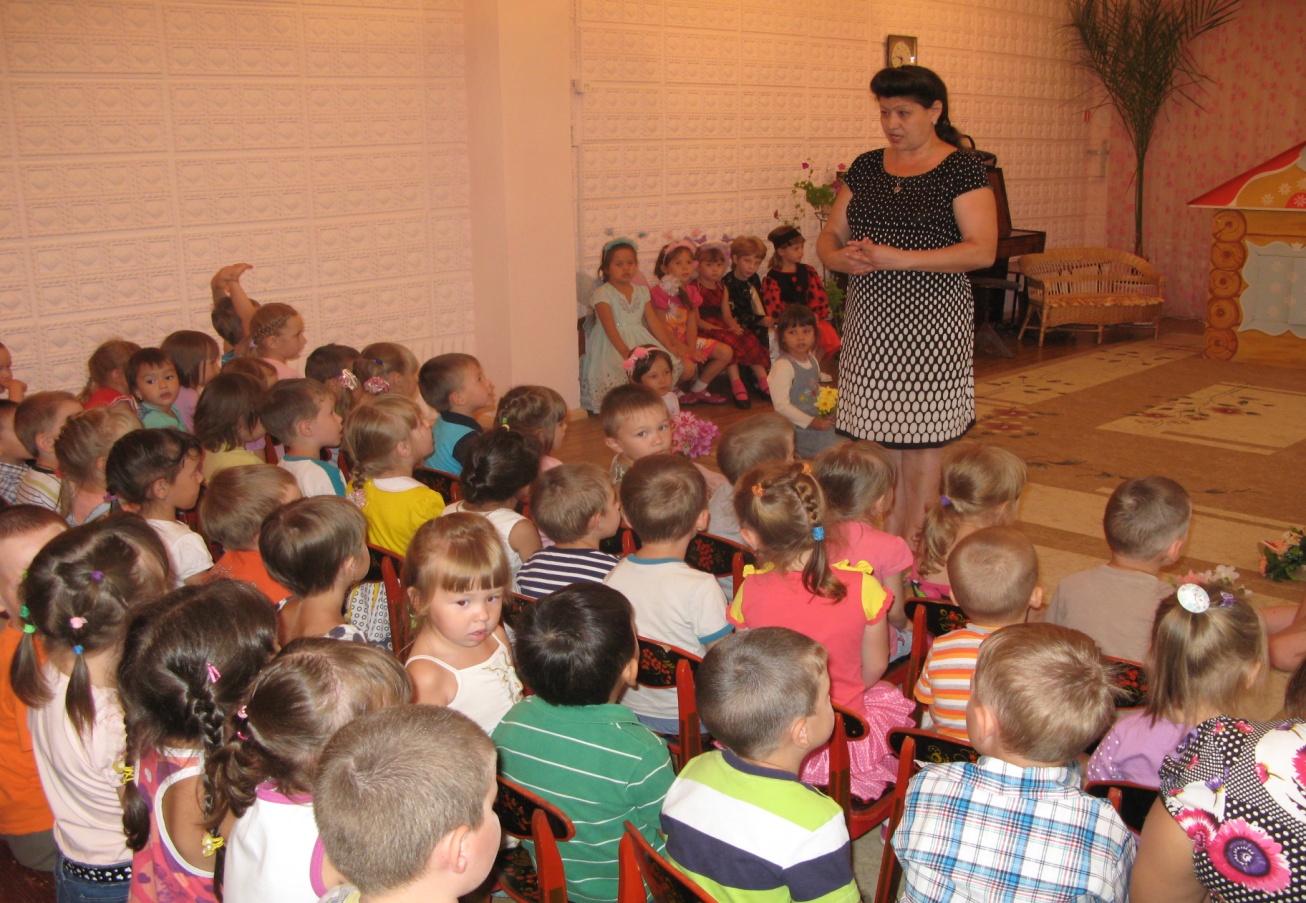 Театральные игры  способствуют развитию игрового поведения, эстетического чувства, способности  творчески  относиться к любимому делу, умению общаться со  сверстниками и  взрослыми.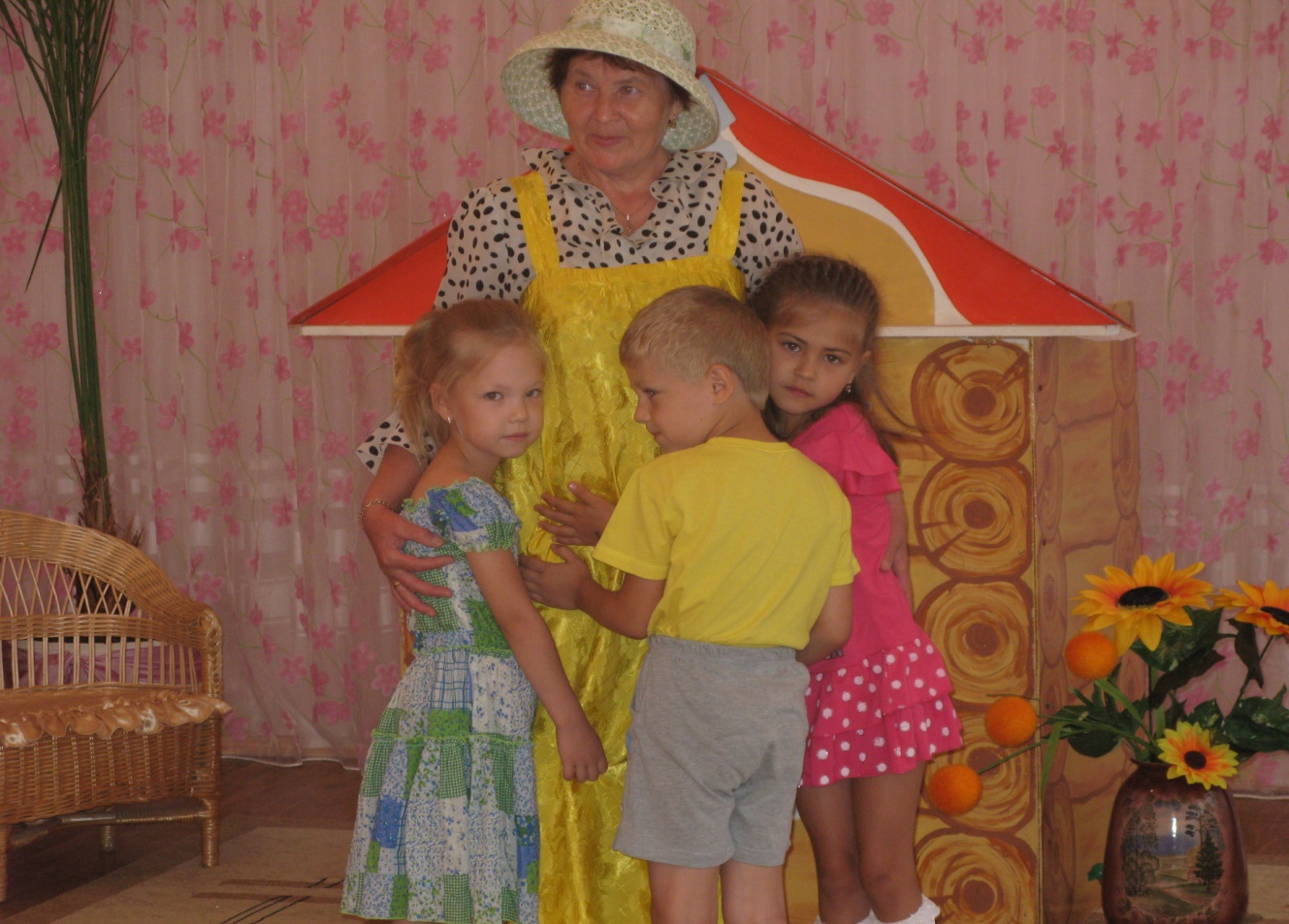 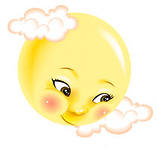 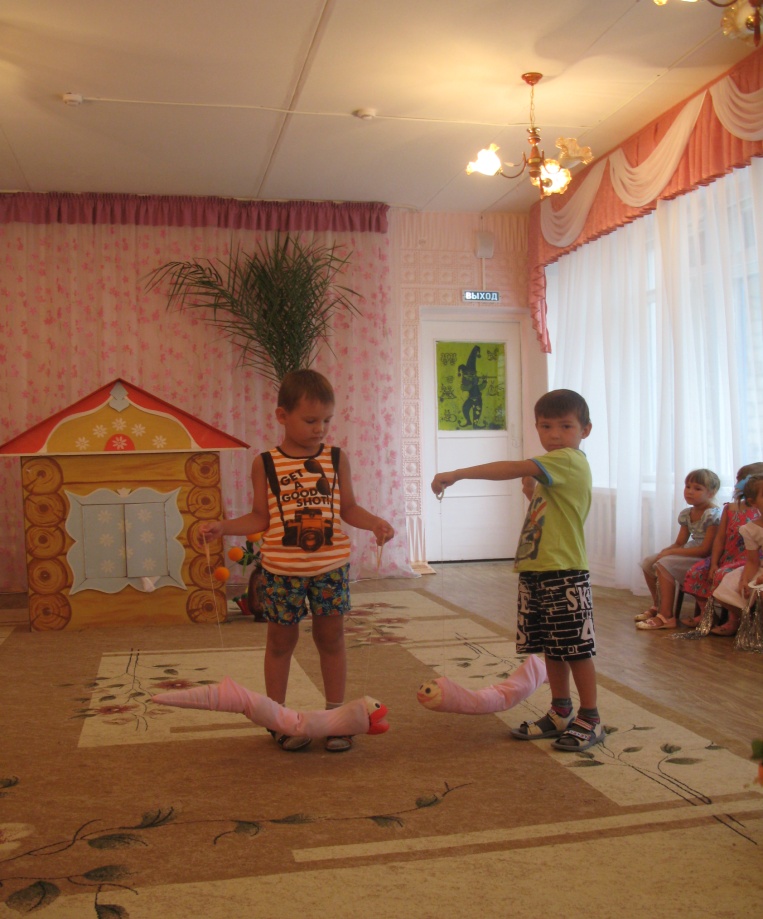 Способствуют  развитию  сценического творчества, музыкальных и артистических  способностей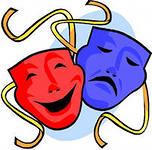 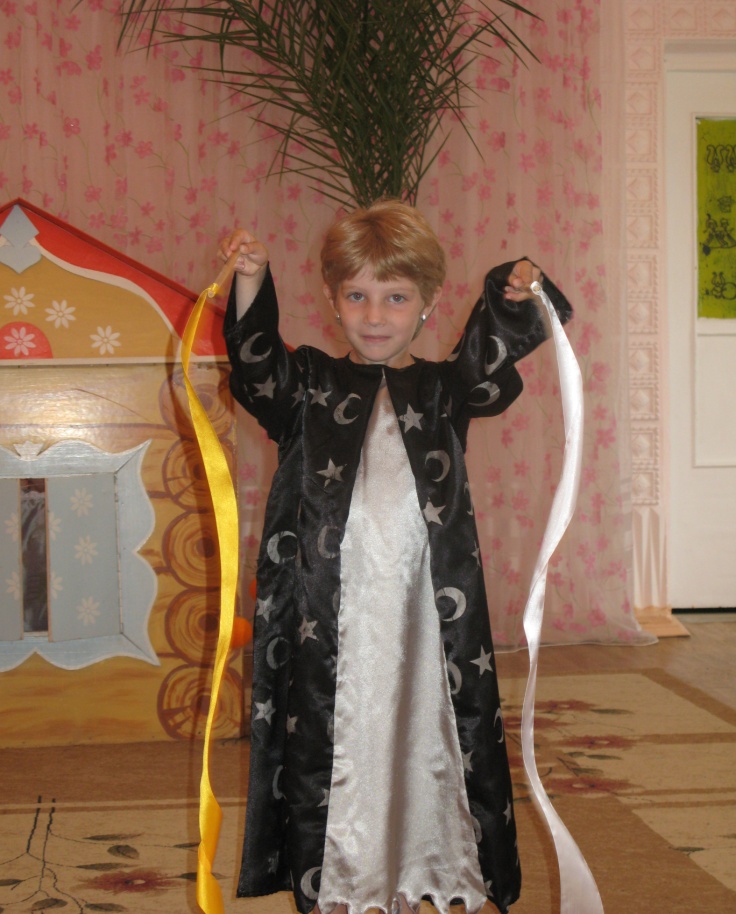 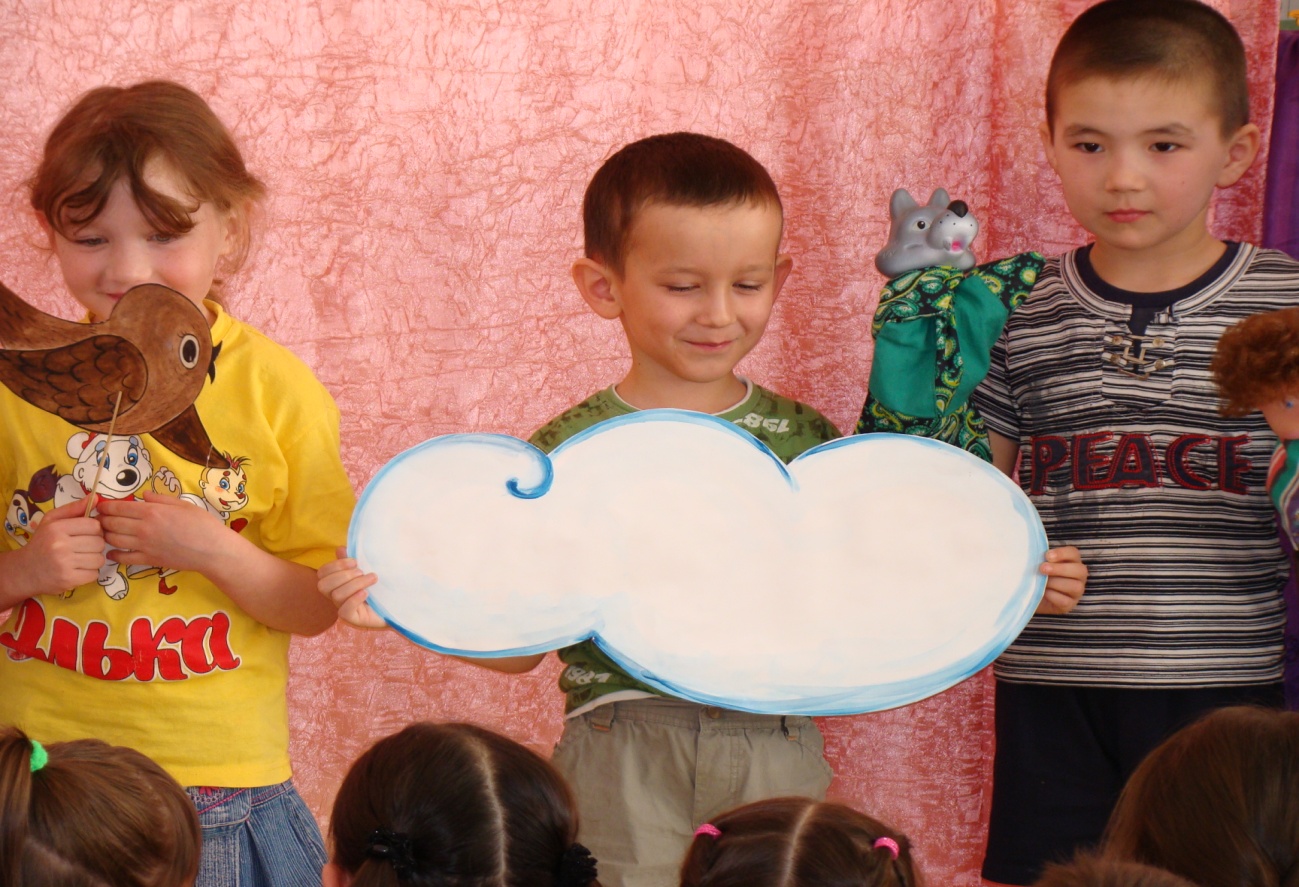  Использование различных видов театра  расширяет кругозор детей, дает элементарные представления о видах театра.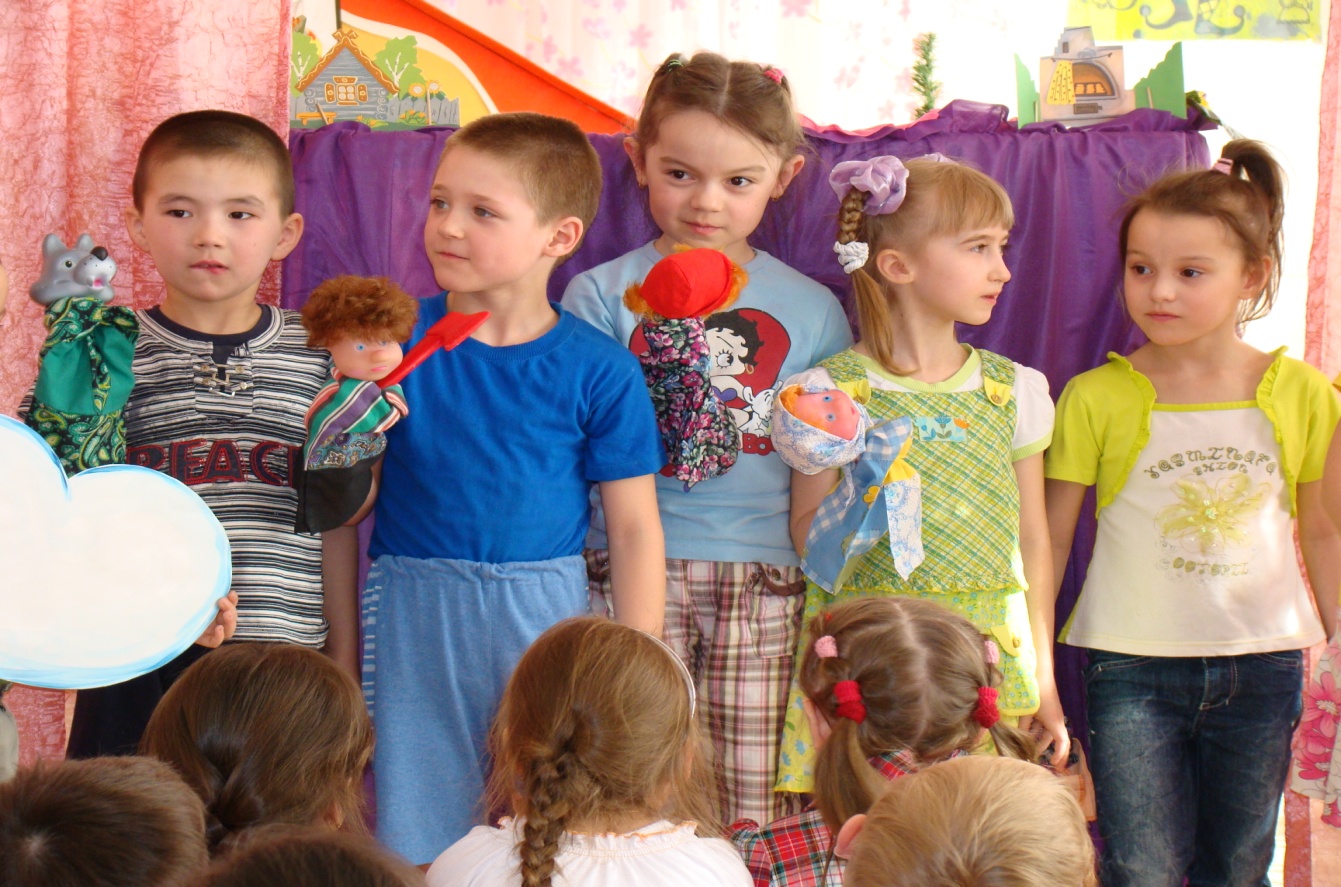 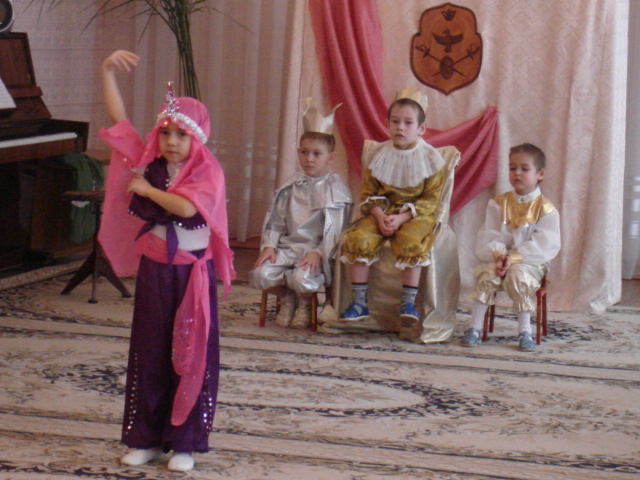 Спектакль нельзя рассматривать как простое развлечение; его воспитательное значение намного шире, ведь дошкольный возраст – период формирования вкусов, интересов, отношений к окружающему.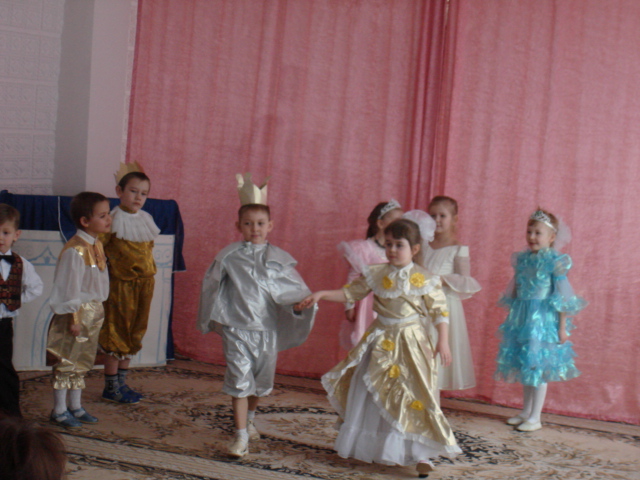 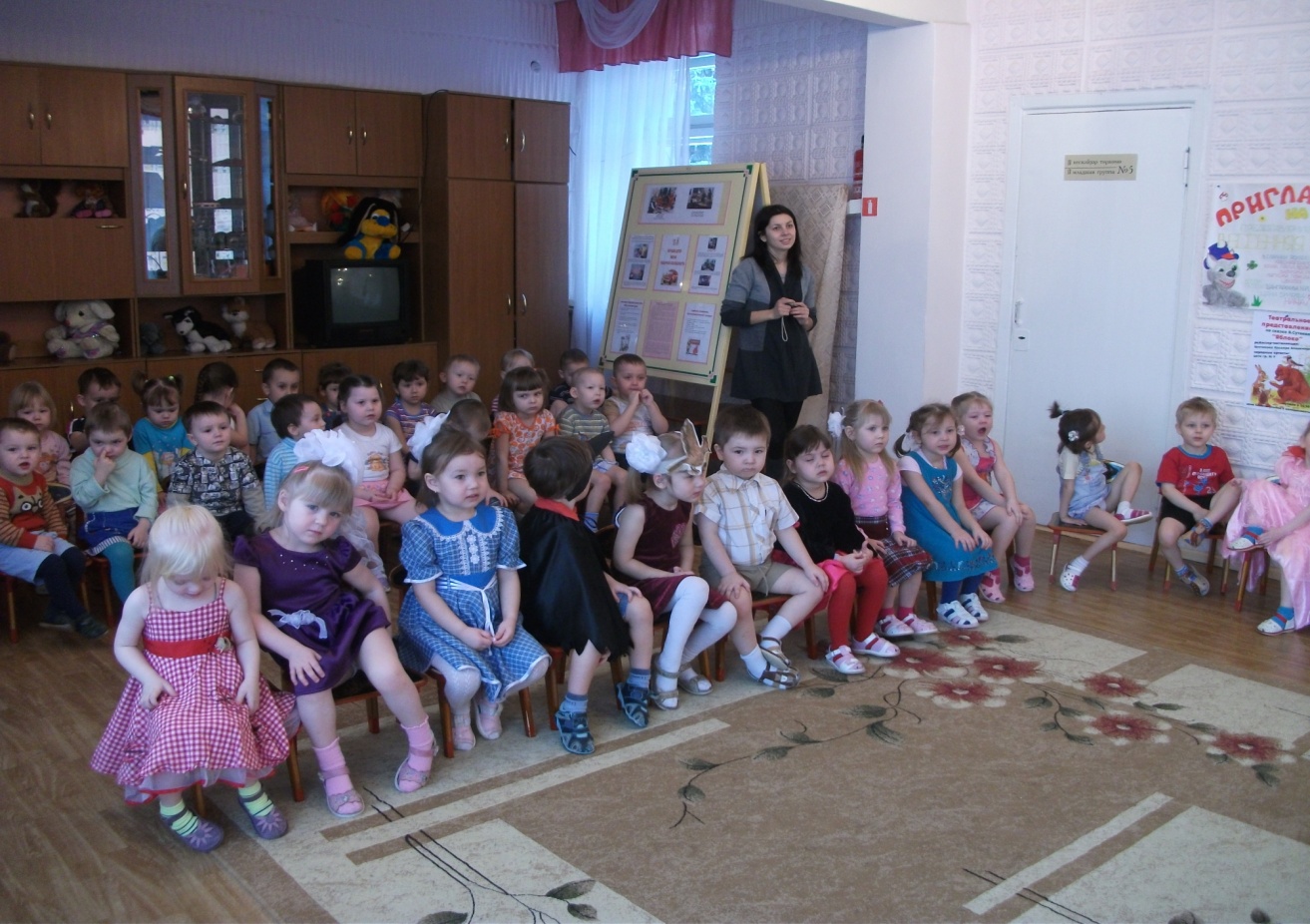 при создании условий для театрально-игровой деятельности активно привлекаются родители. 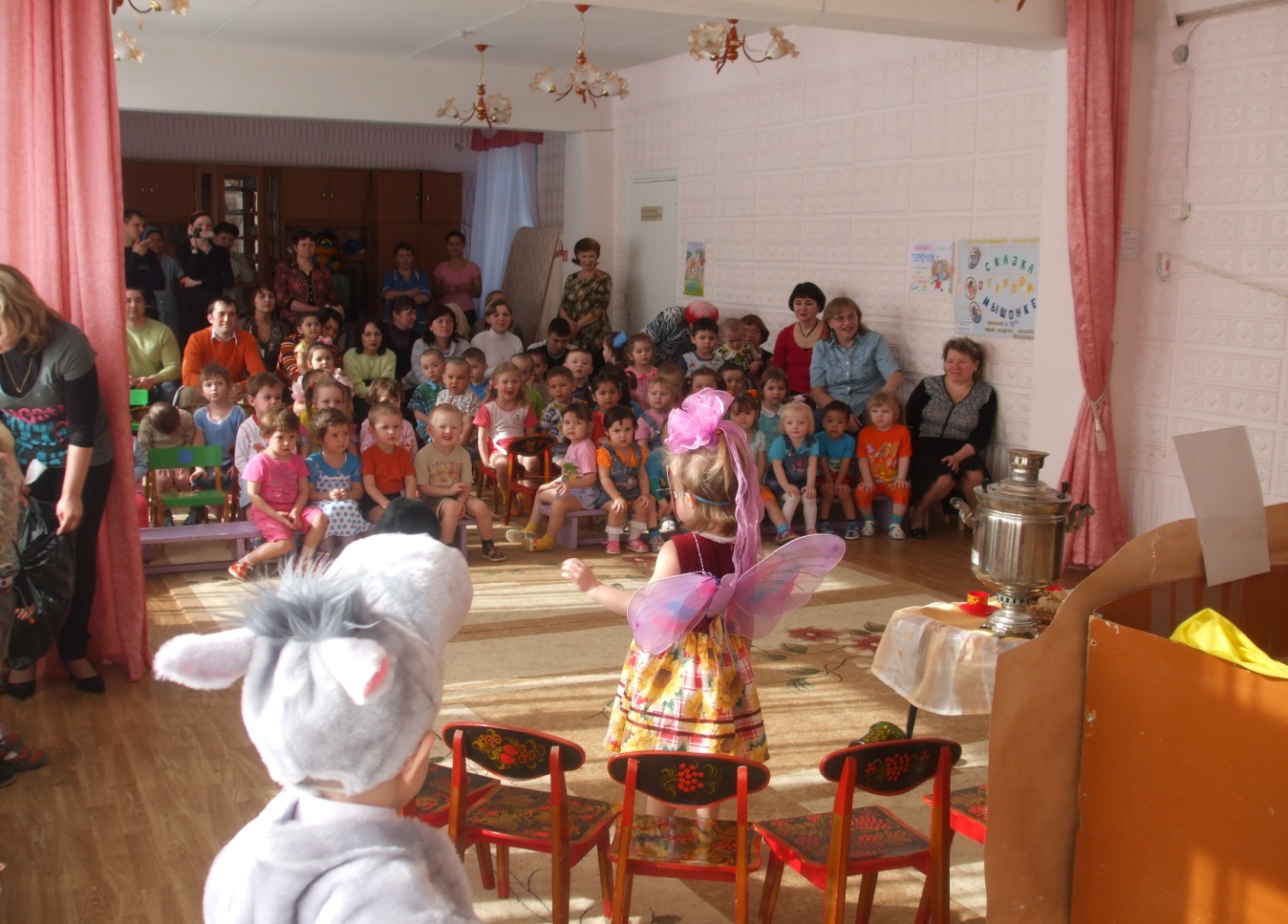 Семенар – практикум для воспитателей:« Виды театрализованной деятельности»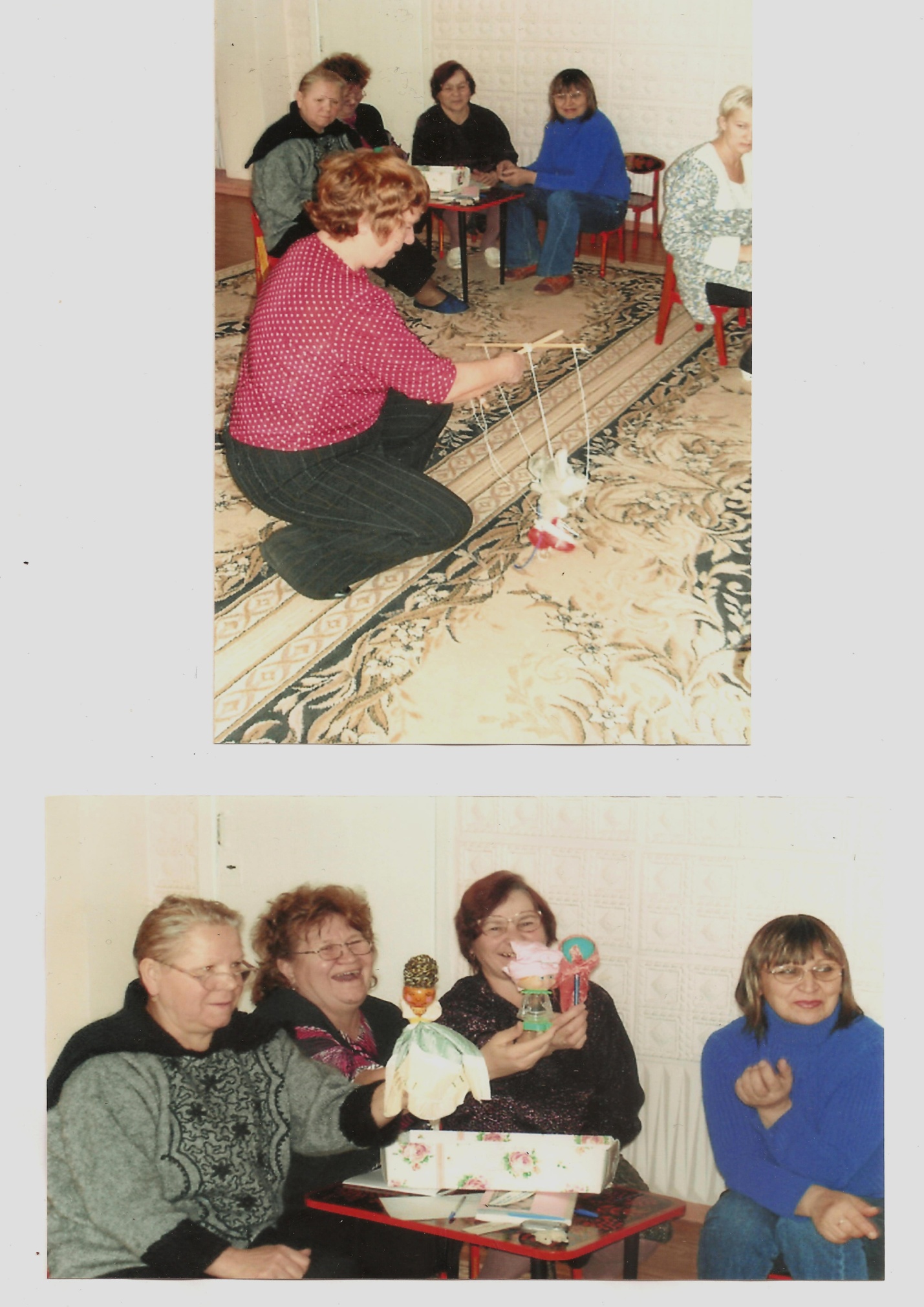 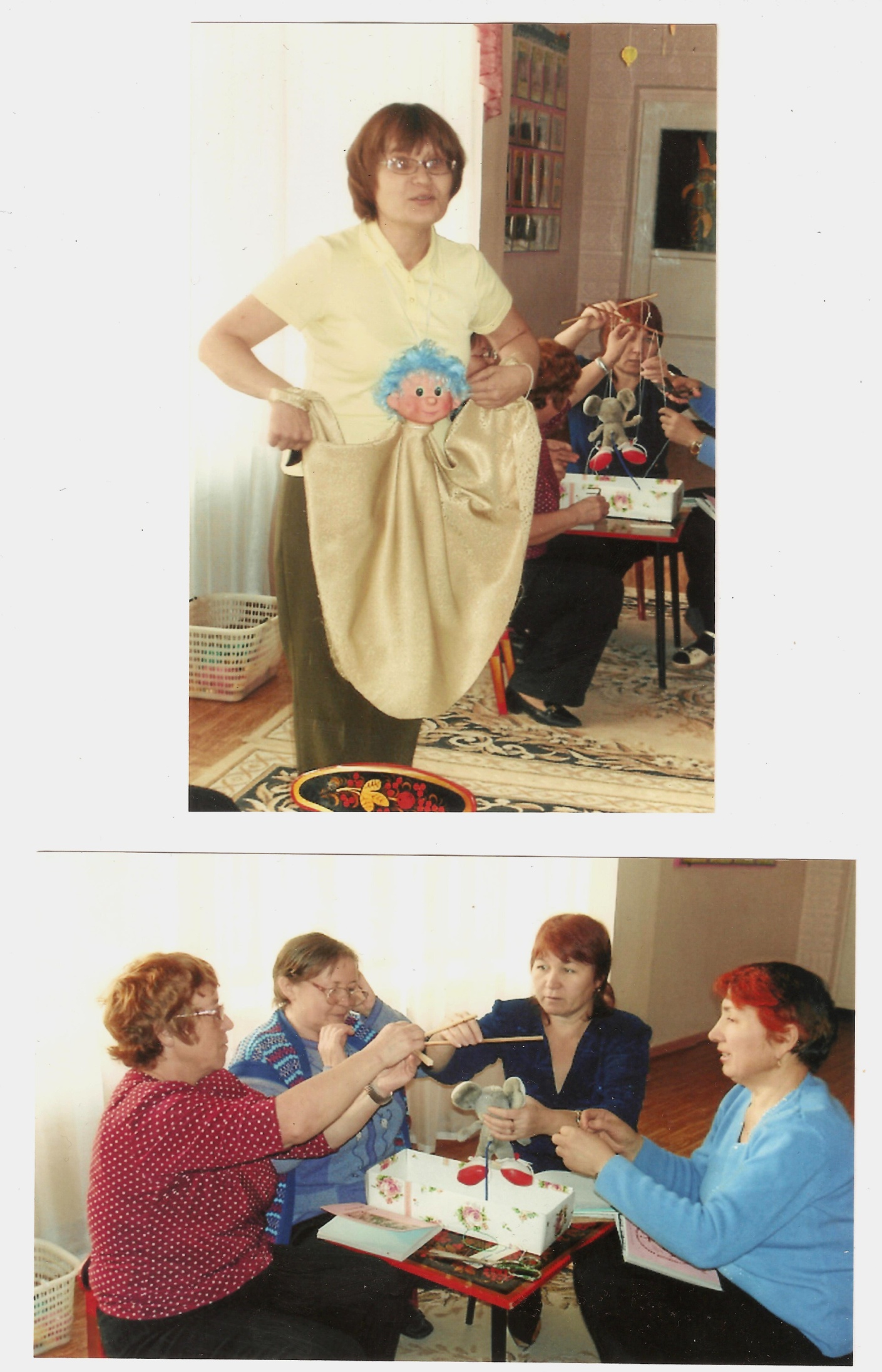  Спасибо за внимание!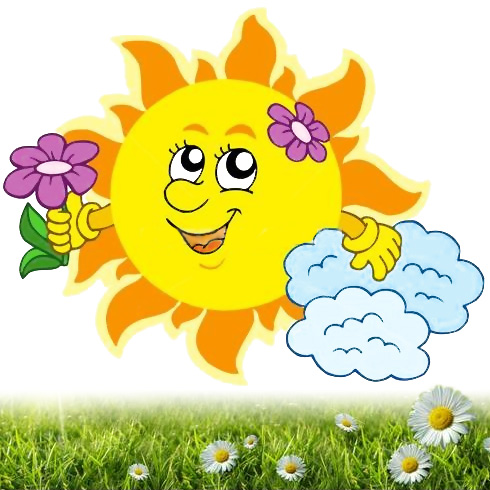  Я готова к сотрудничеству с вами!